Olympiáda AJ – 3. ročníky (16. 5. 2019)                                  Gratulujeme!
Testy jsou k nahlédnutí u paní učitelky Barbory Komárkové.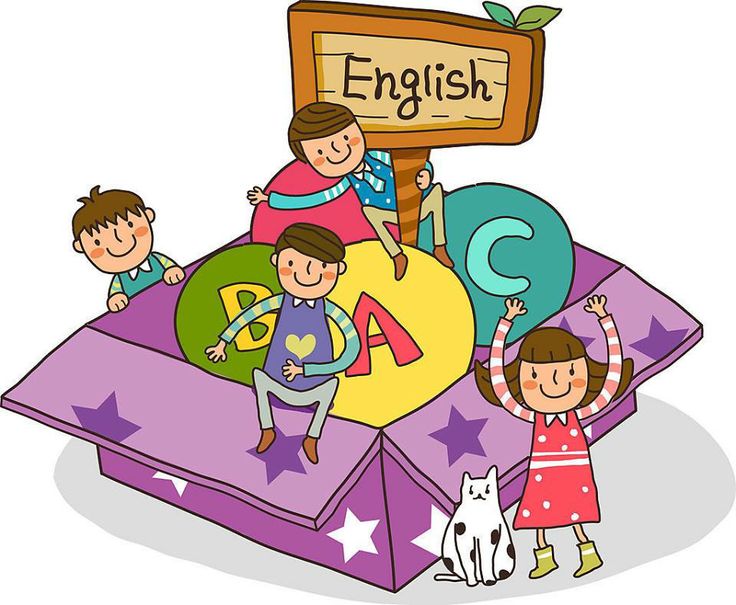 pořadíjméno, příjmenílistening part 
(max 22 b.)grammar part 
(max 32 b.)bodů celkem (max 54 b.)1.Anna Tomanová2231,553,52.Lukáš Klír20,530,5513.Michaela Medková2027474.Jan Hoplíček1926455. - 6.Anna Jelínková19,522,5425. - 6.Daniel Kazda1923427.Patricie Dvořáková1922,541,58.Marion Karásková2021419.-10.Ondřej Burget2020409.-10.Hana Němcová17234011.Adéla Procházková1918,537,512.Alexandr Viktor Chovanec18183613.Kristýna Vaverová19,51635,514.Petr Pěkný1519,534,515.Emma Hanyková121628